Noteguide for Crossed Fields and Mass Spec - Videos 20D      		 Name				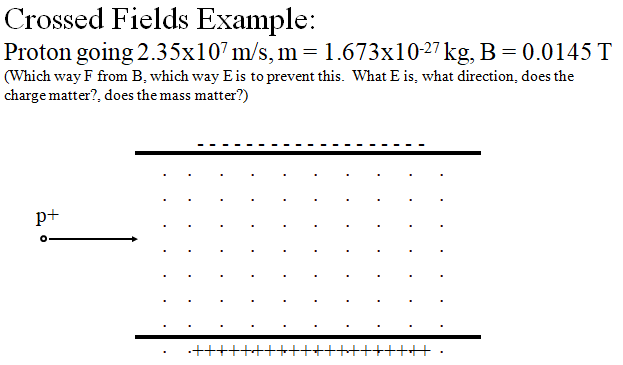 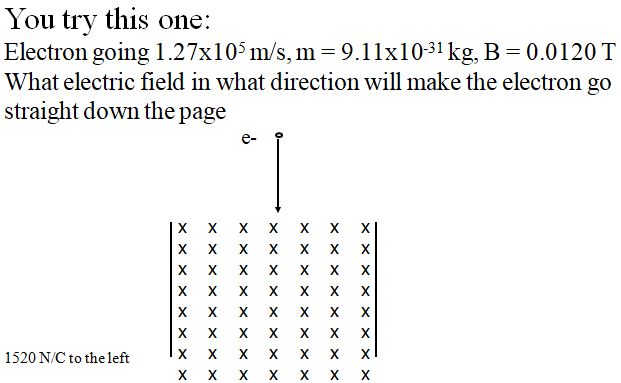 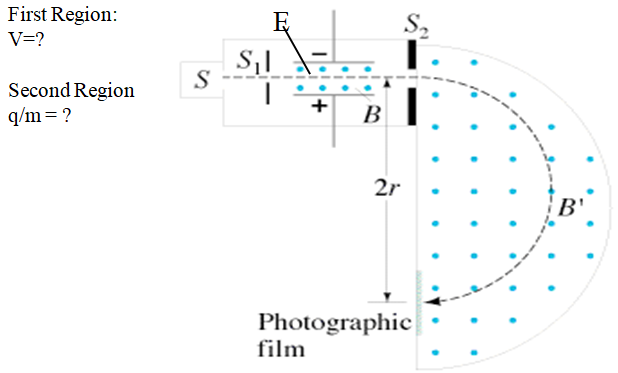 